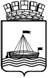 АДМИНИСТРАЦИЯ ГОРОДА ТЮМЕНИДЕПАРТАМЕНТ ПО СПОРТУ И МОЛОДЕЖНОЙ ПОЛИТИКЕ ПРИКАЗ В соответствии с Федеральным законом от 04 декабря 2007 г. № 329-ФЗ «О физической культуре и спорте в Российской Федерации», на основании ходатайств и требований ЕВСК, в целях пропаганды физической культуры среди населения, в соответствии с муниципальной программой «Развитие физической культуры и спорта в городе Тюмени на 2015-2020», утвержденной распоряжением Администрации города Тюмени от 05.11.2014г. № 822-рк,  ПРИКАЗЫВАЮ:Присвоить 2 спортивный разряд по спортивной гимнастике:Ефремову Георгию (МАУ ДО СДЮСШОР №1 города Тюмени);Азарову Никите (МАУ ДО СДЮСШОР №1 города Тюмени);Букаринову Вадиму (МАУ ДО СДЮСШОР №1 города Тюмени);Синельниковой Ксении (МАУ ДО СДЮСШОР №1 города Тюмени);Ошурковой Елизавете (МАУ ДО СДЮСШОР №1 города Тюмени);Фукс Виктории (МАУ ДО СДЮСШОР №1 города Тюмени);Щетковой Ярославе (МАУ ДО СДЮСШОР №1 города Тюмени);Батыревой Виктории (МАУ ДО СДЮСШОР №1 города Тюмени).Присвоить 2 спортивный разряд по шахматам:Павлову Александру (МАУ ДО СДЮСШОР №4 города Тюмени);Аливердиеву Эмилю (ГАУ ТО «Областной шахматный центр А.Е.Карпова»);Ахметову Станиславу (ГАУ ТО «Областной шахматный центр А.Е.Карпова»).Присвоить 2 спортивный разряд по велоспорт-маунтинбайку:Ожегову Дмитрию (МАУ ДО СДЮСШОР №4 города Тюмени);Десятову Сергею (МАУ ДО СДЮСШОР №4 города Тюмени).Присвоить 2 спортивный разряд по боксу:Баширову Рафилю (МАУ ДО ДЮСШ «Олимпиец» города Тюмени);Гулашвили Заза (МАУ ДО ДЮСШ «Олимпиец» города Тюмени);Ишмухаметову Рустаму (МАУ ДО ДЮСШ «Олимпиец» города Тюмени);Кадырову Денису (МАУ ДО ДЮСШ «Олимпиец» города Тюмени);Нуриахметову Рустаму (МАУ ДО ДЮСШ «Олимпиец» города Тюмени);Новикову Александру (МАУ ДО ДЮСШ «Олимпиец» города Тюмени);Таштимирову Салавату (МАУ ДО ДЮСШ «Олимпиец» города Тюмени);Таштимирову Фархату (МАУ ДО ДЮСШ «Олимпиец» города Тюмени);Яруллину Ильдару (МАУ ДО ДЮСШ «Олимпиец» города Тюмени);Якупову Альберту (МАУ ДО ДЮСШ «Олимпиец» города Тюмени).Присвоить 2 спортивный разряд по дзюдо:Арсамакову Джабраилу (ГАУ ДО ТО «Центр олимпийской подготовки «Тюмень-дзюдо»);Кобелеву Ивану (ГАУ ДО ТО «Центр олимпийской подготовки «Тюмень-дзюдо»).Присвоить 2 спортивный разряд по хоккею:Янгирову Льву (МАУ ДО ДЮСШ «Водник» города Тюмени);Андрееву Сергею (МАУ ДО ДЮСШ «Водник» города Тюмени);Пономареву Андрею (МАУ ДО ДЮСШ «Водник» города Тюмени);Пшеницину Егору (МАУ ДО ДЮСШ «Водник» города Тюмени);Пестереву Алексею (МАУ ДО ДЮСШ «Водник» города Тюмени);Клепикову Алексею (МАУ ДО ДЮСШ «Водник» города Тюмени);Севостьянову Данилу (МАУ ДО ДЮСШ «Водник» города Тюмени);Шабалину Кириллу (МАУ ДО ДЮСШ «Водник» города Тюмени);Дроздову Александру (МАУ ДО ДЮСШ «Водник» города Тюмени);Полетаеву Денису (МАУ ДО ДЮСШ «Водник» города Тюмени);Ковинову Сергею (МАУ ДО ДЮСШ «Водник» города Тюмени);Бурдакову Максиму (МАУ ДО ДЮСШ «Водник» города Тюмени);Денисову Евгению (МАУ ДО ДЮСШ «Водник» города Тюмени);Белик Максиму (МАУ ДО ДЮСШ «Водник» города Тюмени);Велижанину Александру (МАУ ДО ДЮСШ «Водник» города Тюмени);Крыжанкову Дмитрию (МАУ ДО ДЮСШ «Водник» города Тюмени);Бородину Александру (МАУ ДО ДЮСШ «Водник» города Тюмени);Андрееву Сергею (МАУ ДО ДЮСШ «Водник» города Тюмени);Кайгородову Сергею (МАУ ДО ДЮСШ «Водник» города Тюмени);Литовко Сергею (МАУ ДО ДЮСШ «Водник» города Тюмени);Патрушеву Александру (МАУ ДО ДЮСШ «Водник» города Тюмени);Кичигину Михаилу (МАУ ДО ДЮСШ «Водник» города Тюмени);Андрееву Александру (МАУ ДО ДЮСШ «Водник» города Тюмени);Закрятину Алексею (МАУ ДО ДЮСШ «Водник» города Тюмени);Трусову Николаю (МАУ ДО ДЮСШ «Водник» города Тюмени);Муратову Камилю (МАУ ДО ДЮСШ «Водник» города Тюмени);Чемоданову Александру (МАУ ДО ДЮСШ «Водник» города Тюмени);Тарасову Виталию (МАУ ДО ДЮСШ «Водник» города Тюмени);Кудрявцеву Николаю (МАУ ДО ДЮСШ «Водник» города Тюмени);Большакову Виталию (МАУ ДО ДЮСШ «Водник» города Тюмени);Зобенко Алексею (МАУ ДО ДЮСШ «Водник» города Тюмени);Путрову Дмитрию (МАУ ДО ДЮСШ «Водник» города Тюмени);Макарову Сергею (МАУ ДО ДЮСШ «Водник» города Тюмени);Гура Сергею (МАУ ДО ДЮСШ «Водник» города Тюмени);Гильманову Григорию (МАУ ДО ДЮСШ «Водник» города Тюмени);Гаас Давыду (МАУ ДО ДЮСШ «Водник» города Тюмени);Черепанову Денису (МАУ ДО ДЮСШ «Водник» города Тюмени);Ткачук Андрею (МАУ ДО ДЮСШ «Водник» города Тюмени);Ханнанову Хамиту (МАУ ДО ДЮСШ «Водник» города Тюмени);Ханнанову Ильсуру (МАУ ДО ДЮСШ «Водник» города Тюмени);Полетаеву Игорю (МАУ ДО ДЮСШ «Водник» города Тюмени);Петрову Константину (МАУ ДО ДЮСШ «Водник» города Тюмени);Большакову Владимиру (МАУ ДО ДЮСШ «Водник» города Тюмени);Ключерову Сергею (МАУ ДО ДЮСШ «Водник» города Тюмени);Ахметову Шамилю (МАУ ДО ДЮСШ «Водник» города Тюмени);Соколову Игорю (МАУ ДО ДЮСШ «Водник» города Тюмени);Лушину Владимиру (МАУ ДО ДЮСШ «Водник» города Тюмени);Бровину Анатолию (МАУ ДО ДЮСШ «Водник» города Тюмени);Маликову Марату (МАУ ДО ДЮСШ «Водник» города Тюмени);Андрееву Юрию (МАУ ДО ДЮСШ «Водник» города Тюмени);Левченко Максиму (МАУ ДО ДЮСШ «Водник» города Тюмени);Чашкову Вячеславу (МАУ ДО ДЮСШ «Водник» города Тюмени);Андронову Владимиру (МАУ ДО ДЮСШ «Водник» города Тюмени);Пестереву Александру (МАУ ДО ДЮСШ «Водник» города Тюмени).Присвоить 2 спортивный разряд по спортивному ориентированию:Жуковой Светлане (ОО «Федерация спортивного ориентирования»);Крук Марине (ОО «Федерация спортивного ориентирования»);Сабаеву Аркадию (ОО «Федерация спортивного ориентирования»);Гатинжану Анатолию (ОО «Федерация спортивного ориентирования»);Андрияновой Дарье (ОО «Федерация спортивного ориентирования»);Малышевой Кристине (ОО «Федерация спортивного ориентирования»).Присвоить 2 спортивный разряд по спортивному туризму:Шубникову Даниилу (МАУ ДО ДЮЦ «Авангард» города Тюмени);Ситовой Дарье (МАУ ДО ДЮЦ «Авангард» города Тюмени);Маркову  Кириллу (МАУ ДО ДЮЦ «Авангард» города Тюмени);Андрееву Игорю (Тюменский Индустриальный Университет);Зайцеву Александру (Тюменский Индустриальный Университет);Андрееву Владиславу (Тюменский Индустриальный Университет).Присвоить 2 спортивный разряд по греко-римской борьбе:Игнатьеву Ивану (МАУ ДО СДЮСШОР «Прибой» города Тюмени);Матусову Алексею (МАУ ДО СДЮСШОР «Прибой» города Тюмени);Пуданову Артему (МАУ ДО СДЮСШОР «Прибой» города Тюмени);Зуеву Богдану (МАУ ДО СДЮСШОР «Прибой» города Тюмени).Присвоить 2 спортивный разряд по боксу:Антошкину Матвею (МАУ ДО СДЮСШОР «Прибой» города Тюмени).Присвоить 2 спортивный разряд по тхэквондо:Маркевич Михаилу (МАУ ДО СДЮСШОР «Прибой» города Тюмени).Присвоить 2 спортивный разряд по фигурному катанию:Обуховой Алисе (МАУ ДО СДЮСШОР «Прибой» города Тюмени);Поповой Екатерине (МАУ ДО СДЮСШОР «Прибой» города Тюмени);Абрамовой Елизавете (МАУ ДО СДЮСШОР «Прибой» города Тюмени);Бронниковой Анастасии (МАУ ДО СДЮСШОР «Прибой» города Тюмени);Мордвиновой Евгении (МАУ ДО СДЮСШОР «Прибой» города Тюмени).Присвоить 2 спортивный разряд по спортивной аэробики:Овечкиной Дарье (МАУ ДО СДЮСШОР «Прибой» города Тюмени);Ковалевой Анне (МАУ ДО СДЮСШОР «Прибой» города Тюмени);Макаровой Екатерине (МАУ ДО СДЮСШОР «Прибой» города Тюмени).Присвоить 2 спортивный разряд по пауэрлифтингу:Княжевой Инге (МАУ ДО СДЮСШОР №3 города Тюмени);Гукасян Роберту (МАУ ДО СДЮСШОР №3 города Тюмени).Присвоить 2 спортивный разряд по настольному теннису:Волкову Александру (МАУ ДО СДЮСШОР №3 города Тюмени);Губареву Евгению (МАУ ДО СДЮСШОР №3 города Тюмени);Сорокину Кириллу (МАУ ДО СДЮСШОР №3 города Тюмени);Набиевой Лиане (МАУ ДО СДЮСШОР №3 города Тюмени);Набиеву Даниэлю (МАУ ДО СДЮСШОР №3 города Тюмени).Присвоить 2 спортивный разряд по танцевальному спорту:Антоновой Елене (МАУ ДО ДЮСШ «Центр спортивного танца» города Тюмени);Арзанову Виталию (МАУ ДО ДЮСШ «Центр спортивного танца» города Тюмени);Белобородову Вячеславу (МАУ ДО ДЮСШ «Центр спортивного танца» города Тюмени);Бикбулатову Павлу (МАУ ДО ДЮСШ «Центр спортивного танца» города Тюмени);Велижаниной Елизавете (МАУ ДО ДЮСШ «Центр спортивного танца» города Тюмени);Воробьевой Наталье (МАУ ДО ДЮСШ «Центр спортивного танца» города Тюмени);Гайер Виктории (МАУ ДО ДЮСШ «Центр спортивного танца» города Тюмени);Джепка Андрею (МАУ ДО ДЮСШ «Центр спортивного танца» города Тюмени);Ершову Валентину (МАУ ДО ДЮСШ «Центр спортивного танца» города Тюмени);Круткевич Ивану (МАУ ДО ДЮСШ «Центр спортивного танца» города Тюмени);Ляховой Ярославе (МАУ ДО ДЮСШ «Центр спортивного танца» города Тюмени);Минулиной Милене (МАУ ДО ДЮСШ «Центр спортивного танца» города Тюмени);Мочалову Вадиму (МАУ ДО ДЮСШ «Центр спортивного танца» города Тюмени);Охоян Милене (МАУ ДО ДЮСШ «Центр спортивного танца» города Тюмени);Паршину Кириллу (МАУ ДО ДЮСШ «Центр спортивного танца» города Тюмени);Плешачковой Варваре (МАУ ДО ДЮСШ «Центр спортивного танца» города Тюмени);Подсохину Дмитрию (МАУ ДО ДЮСШ «Центр спортивного танца» города Тюмени);Сергуновой Дарье (МАУ ДО ДЮСШ «Центр спортивного танца» города Тюмени);Уляеву Кириллу (МАУ ДО ДЮСШ «Центр спортивного танца» города Тюмени);Щегловой Дарье (МАУ ДО ДЮСШ «Центр спортивного танца» города Тюмени).Присвоить 3 спортивный разряд по спортивному ориентированию:Осинкиной Жанне (ОО «Федерация спортивного ориентирования»);Рожиной Ольге (ОО «Федерация спортивного ориентирования»);Жеурову Степану (ОО «Федерация спортивного ориентирования»);Рубанцеву Александру (ОО «Федерация спортивного ориентирования»);Щербич Дарье (ОО «Федерация спортивного ориентирования»);Ивановой Людмиле (ОО «Федерация спортивного ориентирования»).Присвоить 3 спортивный разряд по настольному теннису:Бологову Александру (МАУ ДО СДЮСШОР №3 города Тюмени);Старновскому Геннадию (МАУ ДО СДЮСШОР №3 города Тюмени);Расторгуеву Тимофею (МАУ ДО СДЮСШОР №3 города Тюмени).Присвоить 3 спортивный разряд по танцевальному спорту:Анкушевой Анастасии (МАУ ДО ДЮСШ «Центр спортивного танца» города Тюмени);Артемьеву Александру (МАУ ДО ДЮСШ «Центр спортивного танца» города Тюмени);Боровковой Анастасии (МАУ ДО ДЮСШ «Центр спортивного танца» города Тюмени);Булатову Савве (МАУ ДО ДЮСШ «Центр спортивного танца» города Тюмени);Верютину Богдану (МАУ ДО ДЮСШ «Центр спортивного танца» города Тюмени);Вотчинниковой Полине (МАУ ДО ДЮСШ «Центр спортивного танца» города Тюмени);Георгиевой Даниеле (МАУ ДО ДЮСШ «Центр спортивного танца» города Тюмени);Гимгину Дамиру (МАУ ДО ДЮСШ «Центр спортивного танца» города Тюмени);Евстигнеевой Анастасии (МАУ ДО ДЮСШ «Центр спортивного танца» города Тюмени);Ефремовой Марии (МАУ ДО ДЮСШ «Центр спортивного танца» города Тюмени);Зырянову Кириллу (МАУ ДО ДЮСШ «Центр спортивного танца» города Тюмени);Карповой Виктории (МАУ ДО ДЮСШ «Центр спортивного танца» города Тюмени);Колчиной Ксении (МАУ ДО ДЮСШ «Центр спортивного танца» города Тюмени);Коркиной Дарье (МАУ ДО ДЮСШ «Центр спортивного танца» города Тюмени);Кулешову Захару (МАУ ДО ДЮСШ «Центр спортивного танца» города Тюмени);Мирьяминову Евгению (МАУ ДО ДЮСШ «Центр спортивного танца» города Тюмени);Никулиной Дарье (МАУ ДО ДЮСШ «Центр спортивного танца» города Тюмени);Норкиной Алисе (МАУ ДО ДЮСШ «Центр спортивного танца» города Тюмени);Нохрину Александру (МАУ ДО ДЮСШ «Центр спортивного танца» города Тюмени);Осокиной Дарье (МАУ ДО ДЮСШ «Центр спортивного танца» города Тюмени);Охлопкову Константину (МАУ ДО ДЮСШ «Центр спортивного танца» города Тюмени);Павловец Елизавете (МАУ ДО ДЮСШ «Центр спортивного танца» города Тюмени);Пашиной Алене (МАУ ДО ДЮСШ «Центр спортивного танца» города Тюмени);Правдухиной Арине (МАУ ДО ДЮСШ «Центр спортивного танца» города Тюмени);Привалову Владимиру (МАУ ДО ДЮСШ «Центр спортивного танца» города Тюмени);Романчук Даниилу (МАУ ДО ДЮСШ «Центр спортивного танца» города Тюмени);Ряхину Антону (МАУ ДО ДЮСШ «Центр спортивного танца» города Тюмени);Серединскому Павлу (МАУ ДО ДЮСШ «Центр спортивного танца» города Тюмени);Селезневу Станиславу (МАУ ДО ДЮСШ «Центр спортивного танца» города Тюмени);Смирнову Александру (МАУ ДО ДЮСШ «Центр спортивного танца» города Тюмени);Струкову Егору (МАУ ДО ДЮСШ «Центр спортивного танца» города Тюмени);Струковой Марии (МАУ ДО ДЮСШ «Центр спортивного танца» города Тюмени);Терениной Елизавете (МАУ ДО ДЮСШ «Центр спортивного танца» города Тюмени);Товмасян Даниэлю (МАУ ДО ДЮСШ «Центр спортивного танца» города Тюмени);Трескиной Ксении (МАУ ДО ДЮСШ «Центр спортивного танца» города Тюмени);Фроловой Диане (МАУ ДО ДЮСШ «Центр спортивного танца» города Тюмени);Хабаровой Полине (МАУ ДО ДЮСШ «Центр спортивного танца» города Тюмени);Хайруллиной Эмили (МАУ ДО ДЮСШ «Центр спортивного танца» города Тюмени);Шевелеву Сергею (МАУ ДО ДЮСШ «Центр спортивного танца» города Тюмени);Шкетину Артему (МАУ ДО ДЮСШ «Центр спортивного танца» города Тюмени);Шубину Андрею (МАУ ДО ДЮСШ «Центр спортивного танца» города Тюмени);Эрнест Богдану (МАУ ДО ДЮСШ «Центр спортивного танца» города Тюмени);Яколвеву Антону (МАУ ДО ДЮСШ «Центр спортивного танца» города Тюмени).Присвоить 3 спортивный разряд по пауэрлифтингу:Тимашовой Наталье (МАУ ДО СДЮСШОР №3 города Тюмени);Кирееву Константину (МАУ ДО СДЮСШОР №3 города Тюмени).Присвоить 3 спортивный разряд по спортивному туризму:Кузенбаеву Асету (Тюменский Индустриальный Университет);Андрееву Владиславу (Тюменский Индустриальный Университет);Бойко Максиму (Тюменский Индустриальный Университет);Казакову Данилу (Тюменский Индустриальный Университет);Васёву Максиму (Тюменский Индустриальный Университет);Хопескому Георгию (МАУ ДО ДЮЦ «Авангард» города Тюмени);Коротаеву Сергею (МАУ ДО ДЮЦ «Авангард» города Тюмени);Осиповой Елизавете (ГАУ ДО ТО ДТиС «Пионер»);Матвеевой Ольге (ГАУ ДО ТО ДТиС «Пионер»).Присвоить 3 спортивный разряд по велоспорт-маунтинбайку:Миллер Кириллу (МАУ ДО СДЮСШОР №4 города Тюмени);Каковину Дмитрию (МАУ ДО СДЮСШОР №4 города Тюмени);Войнову Евгению (МАУ ДО СДЮСШОР №4 города Тюмени);Блинову Максиму (МАУ ДО СДЮСШОР №4 города Тюмени);Дручининой Владе (МАУ ДО СДЮСШОР №4 города Тюмени).Присвоить 3 спортивный разряд по греко-римской борьбе:Стрелкову Дмитрию (МАУ ДО СДЮСШОР «Прибой» города Тюмени);Мячикову Александру (МАУ ДО СДЮСШОР «Прибой» города Тюмени).Присвоить 3 спортивный разряд по боксу:Абдырахманову Самату (МАУ ДО СДЮСШОР «Прибой» города Тюмени);Нигматуллину Евгению (МАУ ДО СДЮСШОР «Прибой» города Тюмени);Акопян Геворгу (МАУ ДО СДЮСШОР «Прибой» города Тюмени);Енгоян Седраку (МАУ ДО СДЮСШОР «Прибой» города Тюмени).Присвоить 3 спортивный разряд по тхэквондо:Левунец Дмитрию (МАУ ДО СДЮСШОР «Прибой» города Тюмени);Чалкову Всеволоду (МАУ ДО СДЮСШОР «Прибой» города Тюмени);Битюкову Егору (МАУ ДО СДЮСШОР «Прибой» города Тюмени);Корсун Аркадию (МАУ ДО СДЮСШОР «Прибой» города Тюмени).Присвоить 3 спортивный разряд по фигурному катанию:Сушко Ксения (МАУ ДО СДЮСШОР «Прибой» города Тюмени).Присвоить 3 спортивный разряд по футболу:Сидорову Михаилу (МАУ ДО СДЮСШОР «Прибой» города Тюмени);Скороходову Николаю (МАУ ДО СДЮСШОР «Прибой» города Тюмени);Шлетафер Константину (МАУ ДО СДЮСШОР «Прибой» города Тюмени);Фалееву Александру (МАУ ДО СДЮСШОР «Прибой» города Тюмени);Поликарпову Роману (МАУ ДО СДЮСШОР «Прибой» города Тюмени);Сергееву Василию (МАУ ДО СДЮСШОР «Прибой» города Тюмени);Криводанову Кириллу (МАУ ДО СДЮСШОР «Прибой» города Тюмени);Алферову Руслану (МАУ ДО СДЮСШОР «Прибой» города Тюмени);Костину Максиму (МАУ ДО СДЮСШОР «Прибой» города Тюмени);Басырову Артуру (МАУ ДО СДЮСШОР «Прибой» города Тюмени);Лизунову Андрею (МАУ ДО СДЮСШОР «Прибой» города Тюмени);Биктимирову Дамиру (МАУ ДО СДЮСШОР «Прибой» города Тюмени);Копылову Роману (МАУ ДО СДЮСШОР «Прибой» города Тюмени);Абдулову Александру (МАУ ДО СДЮСШОР «Прибой» города Тюмени);Кожемеченко Никите (МАУ ДО СДЮСШОР «Прибой» города Тюмени);Юрьеву Константину (МАУ ДО СДЮСШОР «Прибой» города Тюмени);Шайхиеву Владиславу (МАУ ДО СДЮСШОР «Прибой» города Тюмени).Присвоить 3 спортивный разряд по шахматам:Шастину Матвею (МАУ ДО СДЮСШОР №4 города Тюмени);Бакиеву Денису (МАУ ДО СДЮСШОР №4 города Тюмени);Жигулеву Владимиру (МАУ ДО СДЮСШОР №4 города Тюмени);Исмаилову Анвару (МАУ ДО СДЮСШОР №4 города Тюмени);Корчемкину Илье (МАУ ДО СДЮСШОР №4 города Тюмени);Оникиенко Герману (МАУ ДО СДЮСШОР №4 города Тюмени);Пазинич Владиславу (МАУ ДО СДЮСШОР №4 города Тюмени);Тополову Георгию (МАУ ДО СДЮСШОР №4 города Тюмени);Пелипенко Марине (МАУ ДО СДЮСШОР №4 города Тюмени);Седакову Георгию (МАУ ДО СДЮСШОР №4 города Тюмени);Крупчанову Сергею (МАУ ДО СДЮСШОР №4 города Тюмени);Петровой Виктории (ГАУ ТО «Областной шахматный центр А.Е.Карпова»);Букиной Дарье (ГАУ ТО «Областной шахматный центр А.Е.Карпова»);Журбицкому Александру (ГАУ ТО «Областной шахматный центр А.Е.Карпова»);Новиковой Александре (ГАУ ТО «Областной шахматный центр А.Е.Карпова»);Петровой Виктории (ГАУ ТО «Областной шахматный центр А.Е.Карпова»);Прокопчук Алисе (ГАУ ТО «Областной шахматный центр А.Е.Карпова»);Торопову Тимофею (ГАУ ТО «Областной шахматный центр А.Е.Карпова»);Туренко Арсению (ГАУ ТО «Областной шахматный центр А.Е.Карпова»);Черкашину Роману (ГАУ ТО «Областной шахматный центр А.Е.Карпова»);Юматову Максиму (ГАУ ТО «Областной шахматный центр А.Е.Карпова»);Зырянову Кириллу (ООО «Шахматная студия»);Концевич Александру (МАУ «городской шахматный клуб»).Присвоить 3 спортивный разряд по спортивной гимнастике:Шульгину Глебу (МАУ ДО СДЮСШОР №1 города Тюмени);Покатилову Льву (МАУ ДО СДЮСШОР №1 города Тюмени);Астафьеву Родиону (МАУ ДО СДЮСШОР №1 города Тюмени);Капустину Тимофею (МАУ ДО СДЮСШОР №1 города Тюмени);Момот Яне (МАУ ДО СДЮСШОР №1 города Тюмени).Присвоить 3 спортивный разряд по боксу:Абдурасул Углу (МАУ ДО ДЮСШ «Олимпиец» города Тюмени);Бикбулатову Рамилю (МАУ ДО ДЮСШ «Олимпиец» города Тюмени);Ботоярову Нуртилеку (МАУ ДО ДЮСШ «Олимпиец» города Тюмени);Гайсину Роберту (МАУ ДО ДЮСШ «Олимпиец» города Тюмени);Галееву Рамилю (МАУ ДО ДЮСШ «Олимпиец» города Тюмени);Григорьеву Александру (МАУ ДО ДЮСШ «Олимпиец» города Тюмени);Гулиеву Нарвину (МАУ ДО ДЮСШ «Олимпиец» города Тюмени);Ибатуллину Расулу (МАУ ДО ДЮСШ «Олимпиец» города Тюмени);Исхакову Альберту (МАУ ДО ДЮСШ «Олимпиец» города Тюмени);Лучанинову Сергею (МАУ ДО ДЮСШ «Олимпиец» города Тюмени);Рахимову Эльдару (МАУ ДО ДЮСШ «Олимпиец» города Тюмени);Садыхову Радику (МАУ ДО ДЮСШ «Олимпиец» города Тюмени);Талинову Денису (МАУ ДО ДЮСШ «Олимпиец» города Тюмени);Тмерзянову Марату (МАУ ДО ДЮСШ «Олимпиец» города Тюмени).Присвоить 3 спортивный разряд по дзюдо:Дзоциеву Тимуру (ГАУ ДО ТО «Центр олимпийской подготовки «Тюмень-дзюдо»);Боталову Всеволоду (ГАУ ДО ТО «Центр олимпийской подготовки «Тюмень-дзюдо»);Лушину Павлу (ГАУ ДО ТО «Центр олимпийской подготовки «Тюмень-дзюдо»).Присвоить 3 спортивный разряд по гиревому спорту:Симберевой Татьяне (Тюменская городская федерация гиревого спорта);Абдулиной Алсу (Тюменская городская федерация гиревого спорта);Ермолаевой Марии (Тюменская городская федерация гиревого спорта);Телецину Кириллу (Тюменская городская федерация гиревого спорта).Присвоить 3 спортивный разряд по скалолазанию:Авраменко Екатерине (МАУ ДО ДЮСШ «Алькор» города Тюмени);Афанасьевой Екатерине (МАУ ДО ДЮСШ «Алькор» города Тюмени);Войланд Еве (МАУ ДО ДЮСШ «Алькор» города Тюмени);Губкиной Анастасии (МАУ ДО ДЮСШ «Алькор» города Тюмени);Захаренко Арине (МАУ ДО ДЮСШ «Алькор» города Тюмени);Зубашенко Елизавете (МАУ ДО ДЮСШ «Алькор» города Тюмени);Абрамову Артему (МАУ ДО ДЮСШ «Алькор» города Тюмени);Александрову Михаилу (МАУ ДО ДЮСШ «Алькор» города Тюмени);Алексееву Андрею (МАУ ДО ДЮСШ «Алькор» города Тюмени).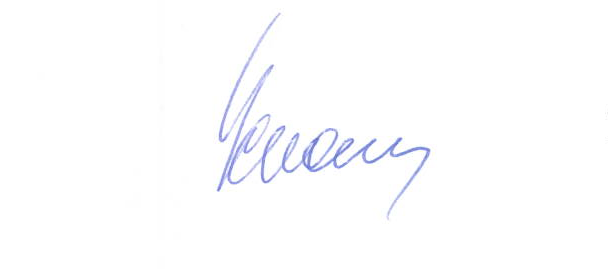 Директор            									       Е.В. Хромин30.11.16№518О присвоении спортивного разряда